BLOK TEMATYCZNY: Moje ciało.1. Obejrzyj prezentację multimedialną i wykonaj zawarte w niej polecenia.2. Podpisz części ciała.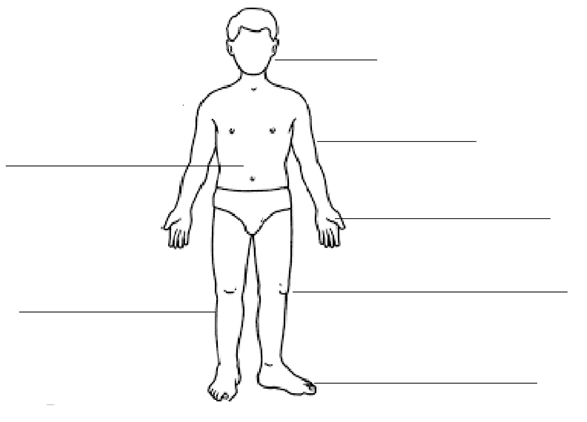 głowa, ręka, dłoń, brzuch, kolano, noga, stopa3. Wysłuchaj zagadek. Odpowiedz i wskaż na sobie o jaką część ciała chodzi.* Mówisz „dzień dobry”,
gdy ją podajesz.
Gdy ją zaciskasz,
pięścią się staje.*Mogą być krótkie, długie,
zakończone palcami,
zginają się w kolanach,
wszędzie chodzą z nami.*Szyja nią kręci,
na niej nos i oczy,
z boku ma uszy,
a na górze włosy.*Wszystko robią same,
po pięć palców mają.
Zginają się w łokciach,
w życiu pomagają.*Przed wyjściem z domu
w buty je wkładamy.4. Spójrz na ilustrację. Odpowiedz na pytania.5. Dopasuj ubrania do właściwych części ciała.6. Jakimi częściami ciała możemy wykonywać poniższe czynności? 7. Wklej lub napisz odpowiednie wyrazy.Do kopania piłki używam swoich ……………………………………………..Do mycia naczyń używam swoich …………………………………………….Gdy pływam używam moich ………………………… i ………………………………………………8. Propozycje zabaw.Ilustrowanie gestem i mimiką podanych treści i czynności, przykłady:*Ta gimnastyka to fajna sprawa,
dla nas wszystkich to zabawa.
Ręce w górę, w przód i w bok,
skłon do przodu, w górę skok.Głowa, ramiona, kolana, pięty,
kolana, pięty, kolana, pięty,
głowa, ramiona, kolana, pięty oczy, uszy, usta, nos.*Tu paluszek, tu paluszek,
a tu jest mój mały brzuszek.
To jest rączka, a to druga,
A tu oczko do mnie mruga.
Tu jest nosek, tu ząbeczki,
A tu – buzia na ploteczki.
To jest rączka, a to druga,
Popatrz – oczko do mnie mruga.*Rączki robią klap, klap, klap (klaszczemy w dłonie)
Nóżki robią tup, tup, tup. (tupiemy nóżkami)
Tutaj swoją główkę mam (pokazujemy na głowę)
I po brzuszku bam, bam, bam. (klepiemy się po brzuszku)
Buzia robi am, am, am (naśladujemy mlaskanie buzią)
Oczka patrzą tu i tam. (mrugamy oczkami)
Tutaj swoją główkę mam, (pokazujemy na głowę)
I na nosku sobie gram. (naśladujemy grę na trąbce)*Pokaż, gdzie masz oko, gdzie masz ucho, a gdzie nos.
Gdzie masz rękę, gdzie masz nogę , gdzie na głowie rośnie włos.
Daj mi rękę, tupnij nogą, kiwnij głową tak i nie.
Klaśnij w ręce, hoop, do góry razem zabawimy się !!
Daj mi rączkę, dam ci ja – zatańczymy raz i dwa
dookoła na paluszkach, leciuteńko tak jak muszka.
Teraz nóżką przytupniemy i rączkami zaklaszczemy,
jeszcze tylko skoki dwa, klaszczesz Ty i klaszczę ja.*Ręce do machania, (machamy rączkami)
nogi do skakania, (podskakujemy)
palce do liczenia, (machamy paluszkami)
a zęby do mycia. (uśmiechamy się szeroko)
Głowa do kiwania, (kiwamy głową TAK/NIE)
uszy do słuchania, (nadstawiamy uszu)
oczy do mrugania, (mrugamy oczkami)
usta do śpiewania. (śpiewamy LALALA)9. Propozycje piosenek z pokazywaniem.TANIEC ZYGZAKAhttps://www.youtube.com/watch?v=xm93WFJ7bNsNAJPIERW SKŁONhttps://www.youtube.com/watch?v=FZ3pj_ZkldQNÓŻKI ROBIĄ TUP, TUP, TUPhttps://www.youtube.com/watch?v=x7Wc4Rj22jITU PALUSZEK, TAM PALUSZEKhttps://www.youtube.com/watch?v=nCrMC4FzCiUGŁOWA, RAMIONA, KOLANA, PIĘTYhttps://www.youtube.com/watch?v=30BVfTvlsrE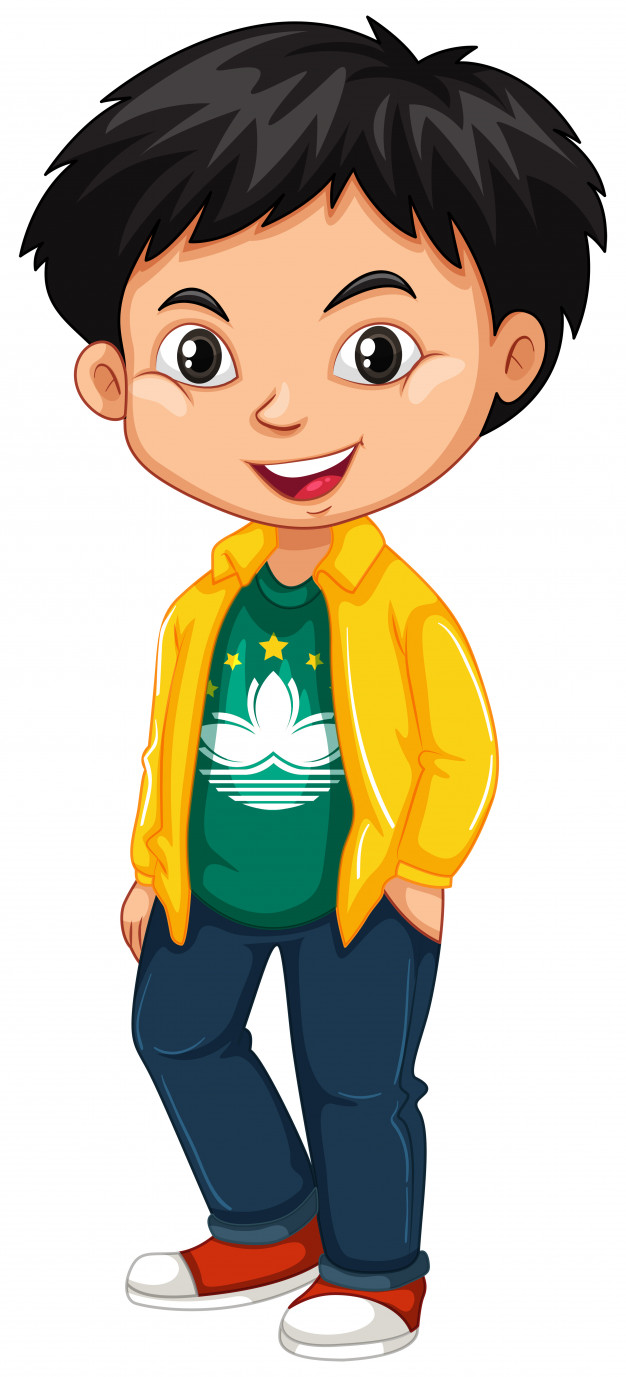 - Ile rąk ma chłopiec?- Ile nóg ma chłopiec?- Ile ma głów?- Ile ma stóp?- Ile ma kolan?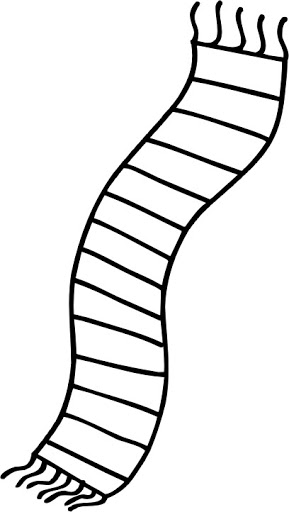 DŁONIE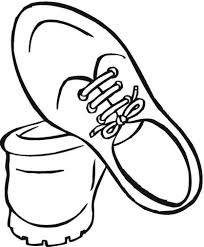 SZYJA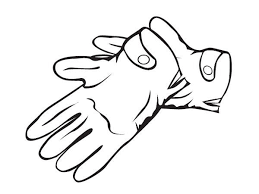 NOGI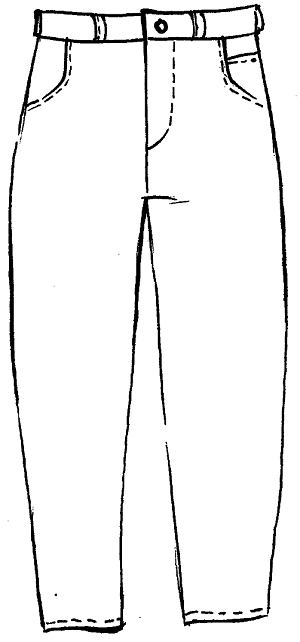 STOPYGŁOWA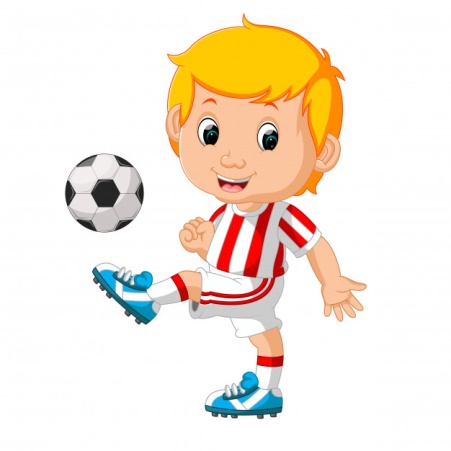 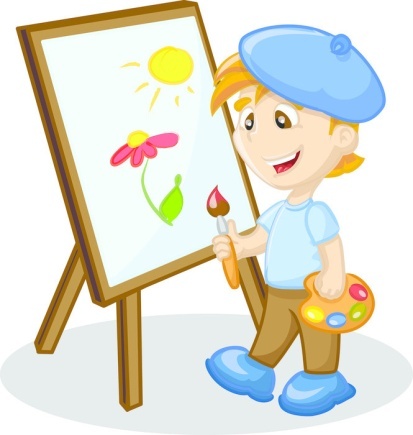 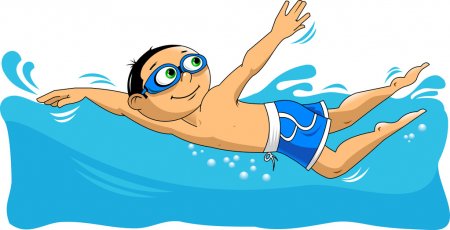 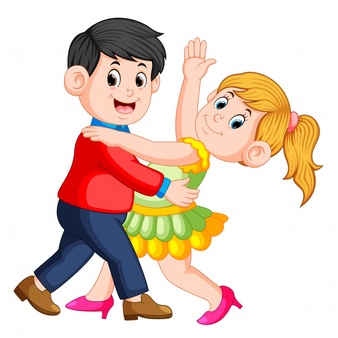 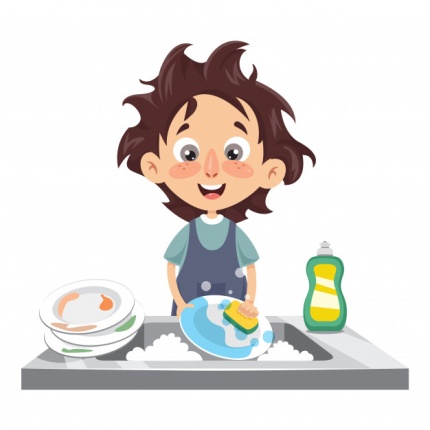 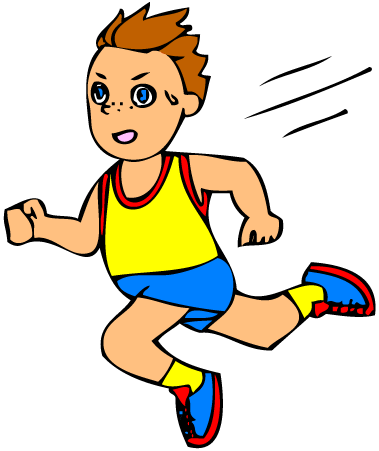 RĄKNOGAMIRĄKNÓG